PLAN RATUNKOWY NURKOWISKA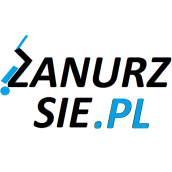 JEZIORO OŁÓW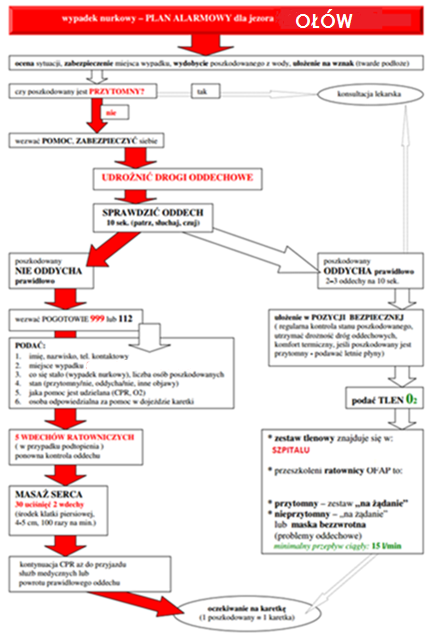 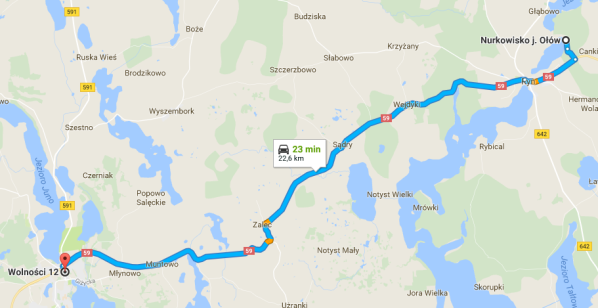 TELEFONY ALARMOWE:PLAN UTWORZONY 20.11.2017r.  - PRZED NURKOWANIEM NALEŻY POTWIERDZIĆ DANEZANURZSIE.PLPortal tworzony przez nurków dla nurkówkontakt@zanurzsie.pl, 506-687-199, www.zanurzsie.plSZPITAL11289 741 21 27ul. Wolności 12, Mrągowo23km/23minSTRAŻ POŻARNA99889 741 05 00ul. Oficerska 2, Mrągowo25km/29 minPOLICJA99789 741 92 00al. Wolności  2, Mrągowo23km /24 minKOMORA DEKOMPRESYJNA22 610 31 44Ul. Wołoska 137, Warszawa238km /234minLEKARZ DYŻURNY KRAJ22 831-34-40Od 16:00 do 8:00Najbliższe lądowisko112Lądowisko NGI08 – ul. Sawickiej 144km/8minDAN Polska58 622-51-63Od 8:00 do 15:00